Imagine—So if there is any encouragement in Christ, any comfort from love, any participation in the Spirit, any affection and sympathy, complete my joy by being of the same mind, having the same love, being in full accord and of one mind . . . Have this mind among yourselves, which is yours in Christ Jesus (Phil 2:1-2, 5).I. Rediscover God’s GloryCall to Worship –– Adapted from Romans 15:8-12Christ became a servant to the circumcised to show God's truthfulness, in order to confirm the promises given to the patriarchs, and in order that the Gentiles might glorify God for his mercy. As it is written,“Therefore I will praise you among the Gentiles, and sing to your name.”And again it is said,“Rejoice, O Gentiles, with his people.”And again,“Praise the Lord, all you Gentiles, and let all the peoples extol him.”And again Isaiah says,“The root of Jesse will come, even he who arises to rule the Gentiles; in him will the Gentiles hope.”Let us offer up praise to our Ascended King.II. Rediscover God’s GraceO King, we have been welcomed into Your presence by the work of Your Son on the cross, yet we still stumble and fall. Forgive us. The inclination of our hearts, too often, lead us to sin against You and against others; please forgive us and continue to conform us to the image of your Son, Jesus Christ, that we might be pleasing and acceptable to You and all the more fulfill the purpose for which we have been created. Amen.   Bow your heads, take the time to offer your own confession of sins The Word assures us of God’s forgiveness but God shows his love for us in that while we were still sinners, Christ died for us (Romans 5:8).III. Renewal in Christ, Our King’s WordOT Reading –– Isaiah 11:1-10NT Reading –– Romans 15:1-13              Reader: The Word of the Lord / / Everyone: Thanks be to God.  Sermon: How Do They Know It’s All True? The Witness of Our One VoiceVI. Renewal of Christ’s PresenceSharing our prayer requests and bringing them before our FatherOur profession of our faith togetherChurch, what is the chief purpose for which humankind is made?The chief purpose for which humankind is made is to glorify God, and to enjoy him for ever (WSC #1).Setting the TableAffirming Christ’s Presence as we share the Lord’s SupperV. Restored in Christ’s Supremacy   Prayer and the Words of BenedictionMay the God of endurance and encouragement grant you to live in such harmony with one another, in accord with Christ Jesus, that together you may with one voice glorify the God and Father of our Lord Jesus Christ . . . [And] May the God of hope fill you with all joy and peace in believing, so that by the power of the Holy Spirit you may abound in hope (Romans 15:5-6, 13).And all God’s people said: Amen! OT Reading—Isaiah 11:1-10There shall come forth a shoot from the stump of Jesse,   and a branch from his roots shall bear fruit.And the Spirit of the LORD shall rest upon him,   the Spirit of wisdom and understanding,   the Spirit of counsel and might,   the Spirit of knowledge and the fear of the LORD.And his delight shall be in the fear of the LORD.He shall not judge by what his eyes see,   or decide disputes by what his ears hear,   but with righteousness he shall judge the poor,   and decide with equity for the meek of the earth;   and he shall strike the earth with the rod of his mouth,   and with the breath of his lips he shall kill the wicked.Righteousness shall be the belt of his waist,   and faithfulness the belt of his loins. The wolf shall dwell with the lamb,   and the leopard shall lie down with the young goat,   and the calf and the lion and the fattened calf together;   and a little child shall lead them.The cow and the bear shall graze;   their young shall lie down together;   and the lion shall eat straw like the ox.The nursing child shall play over the hole of the cobra,   and the weaned child shall put his hand on the adder's den.They shall not hurt or destroy   in all my holy mountain;   for the earth shall be full of the knowledge of the LORD   as the waters cover the sea.In that day the root of Jesse, who shall stand as a signal for the peoples—of him shall the nations inquire, and his resting place shall be glorious.NT Reading–Romans 15:1-13: We who are strong have an obligation to bear with the failings of the weak, and not to please ourselves. 2Let each of us please his neighbor for his good, to build him up. 3For Christ did not please himself, but as it is written, “The reproaches of those who reproached you fell on me.” 4For whatever was written in former days was written for our instruction, that through endurance and through the encouragement of the Scriptures we might have hope. 5May the God of endurance and encouragement grant you to live in such harmony with one another, in accord with Christ Jesus, 6that together you may with one voice glorify the God and Father of our Lord Jesus Christ. 7Therefore welcome one another as Christ has welcomed you, for the glory of God.8For I tell you that Christ became a servant to the circumcised to show God's truthfulness, in order to confirm the promises given to the patriarchs, 9and in order that the Gentiles might glorify God for his mercy. As it is written, “Therefore I will praise you among the Gentiles, and sing to your name.” 10And again it is said, “Rejoice, O Gentiles, with his people.” 11And again, “Praise the Lord, all you Gentiles, and let all the peoples extol him.” 12And again Isaiah says, “The root of Jesse will come, even he who arises to rule the Gentiles; in him will the Gentiles hope.” 13May the God of hope fill you with all joy and peace in believing, so that by the power of the Holy Spirit you may abound in hope.         Reader: The Word of the Lord  // The people: Thanks be to GodAnnouncements➥ Jul 28th –– 2021 “In His Midst” Wednesday evening park BBQ @ Trowbridge Square Park—5:00pm set up; serving at 5:30pm. Remaining dates: Aug 4, 11, 18, 25➥ Jul 30th –– Friday Outdoor Movie Night @ Maxine’s. Come a little before dusk.➥ Jul 31st–– 14 Stevens Street Children’s Special Impact Read Aloud, 1:00pm–4:00pm. The Kids read a chapter book together, gain some reading comprehension skills, hear a Bible Story, and have a special craft activity.➥ Jul 31st–– Please join us on the Sidewalk at 122 Carlisle Street for our Breakfast (10am) & Sidewalk Church Service (10:15). ➥ Aug 1st–– Please join us again next Sunday for our service of worship, instruction, and fellowship @ 10am (at 158 Davenport Ave).July 25, 2021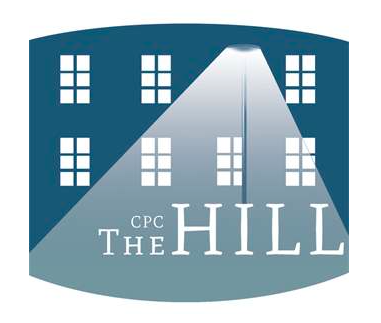 Christ Presbyterian Church in The HillOur Gathered Order of ServicePastor Chip Anderson (203) 450-2299 / Email: ChipCPCtheHill@gmail.com